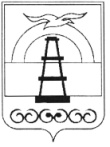 АДМИНИСТРАЦИЯ МУНИЦИПАЛЬНОГО ОБРАЗОВАНИЯГОРОДСКОЙ ОКРУГ «ОХИНСКИЙ»ПОСТАНОВЛЕНИЕот ____________                                                                                         № ____г. Оха            В соответствии с Федеральным законом от 06.10.2003 № 131-ФЗ «Об общих принципах организации местного самоуправления в Российской Федерации», руководствуясь статьей 42 Устава муниципального образования городской округ «Охинский» Сахалинской области,ПОСТАНОВЛЯЮ:Внести в Порядок расходования денежных средств на обеспечение питанием и молоком детей, обучающихся в общеобразовательных учреждениях муниципального образования городской округ «Охинский», утвержденный постановлением администрации муниципального образования городской округ «Охинский» от 10.08.2015 № 505 следующие изменения:1.1. Пункт 4.1.1 изложить в следующей редакции: «4.1.1. на одного обучающегося, указанного в пп. 2.1 - 2.2, устанавливается в размере 500 рублей в месяц исходя из рекомендуемых среднесуточных норм питания и обеспечивает реализацию права муниципального образования городской округ «Охинский» на дополнительное использование собственных финансовых средств для осуществления государственных полномочий, переданных с целью улучшения качества и структуры питания обучающихся в общеобразовательных учреждениях муниципального образования городской округ «Охинский»;1.2. Пункт 4.2.2.1 дополнить абзацем следующего содержания:Норматив стоимости питания на одного обучающегося в месяц рассчитывается по формуле:Riмес = 2080 / 22 * Ni, где:Riмес - норматив стоимости питания на одного обучающегося в i-м месяце;Ni - количество учебных дней в i-м месяце;1.3. Абзац 3 пункта 4.2.2.2 изложить в следующей редакции:Riмес = 3100 / 22 * Ni.Настоящее постановление вступает в силу с 15.09.2023.Разместить настоящее постановление на официальном сайте администрации муниципального образования городской округ «Охинский» www.adm-okha.ru и опубликовать в газете «Сахалинский нефтяник».Контроль за исполнением настоящего постановления возложить на заместителя главы муниципального образования городской округ «Охинский», заместителя главы администрации муниципального образования городской округ «Охинский» Р.Ф. Муртазину.О внесении изменений в Порядок расходования денежных средств на обеспечение питанием и молоком детей, обучающихся в общеобразовательных учреждениях муниципального образования городской округ «Охинский», утвержденный постановлением администрации муниципального образования городской округ «Охинский» от 10.08.2015 № 505Глава муниципального образования городской округ «Охинский»        Е.Н. Михлик